Publicado en  el 22/07/2014 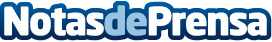 Un alumno de la Universidad CEU San Pablo, miembro del equipo ganador del León de Plata en la Bienal de ArquitecturaEl proyecto ganador ‘SALES ODDITY. Milano 2 and the Politics of Direct-to-Home TV Urbanism’ fue premiado por  “presentar de manera crítica un aspecto fundamental de las sociedades modernas: cómo el poder de los medios logra ocupar otros espacios sociales, tanto físicos como políticos”.Datos de contacto:CEU San PabloNota de prensa publicada en: https://www.notasdeprensa.es/un-alumno-de-la-universidad-ceu-san-pablo_1 Categorias: Premios Universidades http://www.notasdeprensa.es